Publicado en Madrid el 12/02/2020 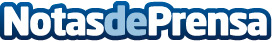 Estudio de Herbalife Nutrition: Los españoles mejoran sus hábitos nutricionalesEfectos de la crisis: ¿más concienciados con la alimentación sana? El Panel de Hábitos Saludables de Herbalife Nutrition - que este año cumple su decimoquinta edición - destaca que los españoles han adoptado hábitos más saludables en su forma de alimentarse y han reducido las comidas y cenas fuera de casa a entre 1 y 2 veces por semanaDatos de contacto:José Domingo Guariglia917818090Nota de prensa publicada en: https://www.notasdeprensa.es/estudio-de-herbalife-nutrition-los-espanoles Categorias: Nacional Nutrición Sociedad http://www.notasdeprensa.es